Humboldt County Board of EducationJanuary 10, 20243:00 PM
901 Myrtle Avenue – Eureka, CA 95501
Annex Conference Room
REGULAR MEETING DRAFT MINUTESCALL TO ORDER/WELCOME/FLAG SALUTE
President Eckenrode called the meeting of the Humboldt County Board of Education to order at 3:01 PM with a quorum present.PRESENT:		Loretta Eckenrode, Thom McMahon, Mary Scott, Robert SiekmannABSENT:		Rene QuintanaSTAFF PRESENT:	Michael Davies-Hughes, Corey Weber, Natalie Carrigan, Colby Smart, Stacy Young2.0	ADJUSTMENT OF THE AGENDA
	There were no adjustments to the agenda.3.0	PUBLIC COMMENTS		There were no public comments.4.0	PRESENTATION
Mary Halstead, Director, provided a shared a presentation on Agnes J Johnson Charter School.5.0	CONSENT AGENDA 
It was moved/seconded by Scott/Siekmann to approve the consent agenda.  Ayes 4, noes 0, absent 1, abstain 0.  Motion carried.	Action was taken on the following consent items:	(5.1)		Approve Minutes—December 6, 2023 Special Meeting and December 11, 2023 Regular Meeting	(5.2)		Approve Monthly Remuneration 	(5.3)		Receive/File Williams Quarterly Report - Instructional Materials, Facilities & Teacher Certification	(5.4)		Adopt Proclamation in Support of Career and Technical Education Month6.0	ACTION ITEMS 
The Board is asked to receive/discuss/take action on the following items.(6.1)		Adopt 2023-2024 School Accountability Report Cards (SARC) for HCOE Court and Community Schools and Glen Paul School It was moved/seconded by McMahon/Scott to adopt the 2023-2024 SARCs for HCOE Court and Community Schools and Glen Paul School.  Ayes 4, noes 0, absent 1, abstain 0.  Motion carried.(6.2)		Approve Membership with EdBuy for 2024-2025 Standard School SuppliesIt was moved/seconded by McMahon/Siekmann to approve the membership with EdBuy for 2024-2025.  Ayes 4, noes 0, absent 1, abstain 0.  Motion carried.7.0	INFORMATION/ACTION ITEMS 	The Board is asked to receive/discuss; however, the Board may decide to take action at their discretion.	(7.1)	Superintendent's ReportSuperintendent Davies-Hughes shared the Governor’s updated budget proposal and fiscal outlook for education.  	Davies-Hughes announced Ariel Aaron as the new Director of Human Resources.Davies-Hughes shared a Superintendent’s Proclamation with the board, proclaiming the month of January as Board of Education Recognition Month in Humboldt County.  8.0 	BOARD MEMBER ANNOUNCEMENTS/COMMENTS/REPORTS
	There were no board member announcements.9.0	BOARD RECOGNITION	The Board of Education recognized recent HCOE retirees with 10 of more years of service.10.0	ADJOURNMENT
	President Eckenrode adjourned the meeting at 3:55 PM.Respectfully submitted,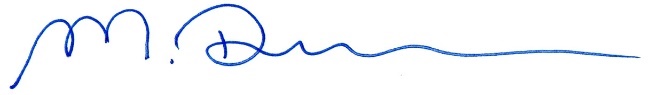 Michael Davies-Hughes, Humboldt County Superintendent of SchoolsMDH:nc